Planning notes 8/9/2020466a: To consider the following planning applications and decide the recommendations of the Council:25 Sandringham Road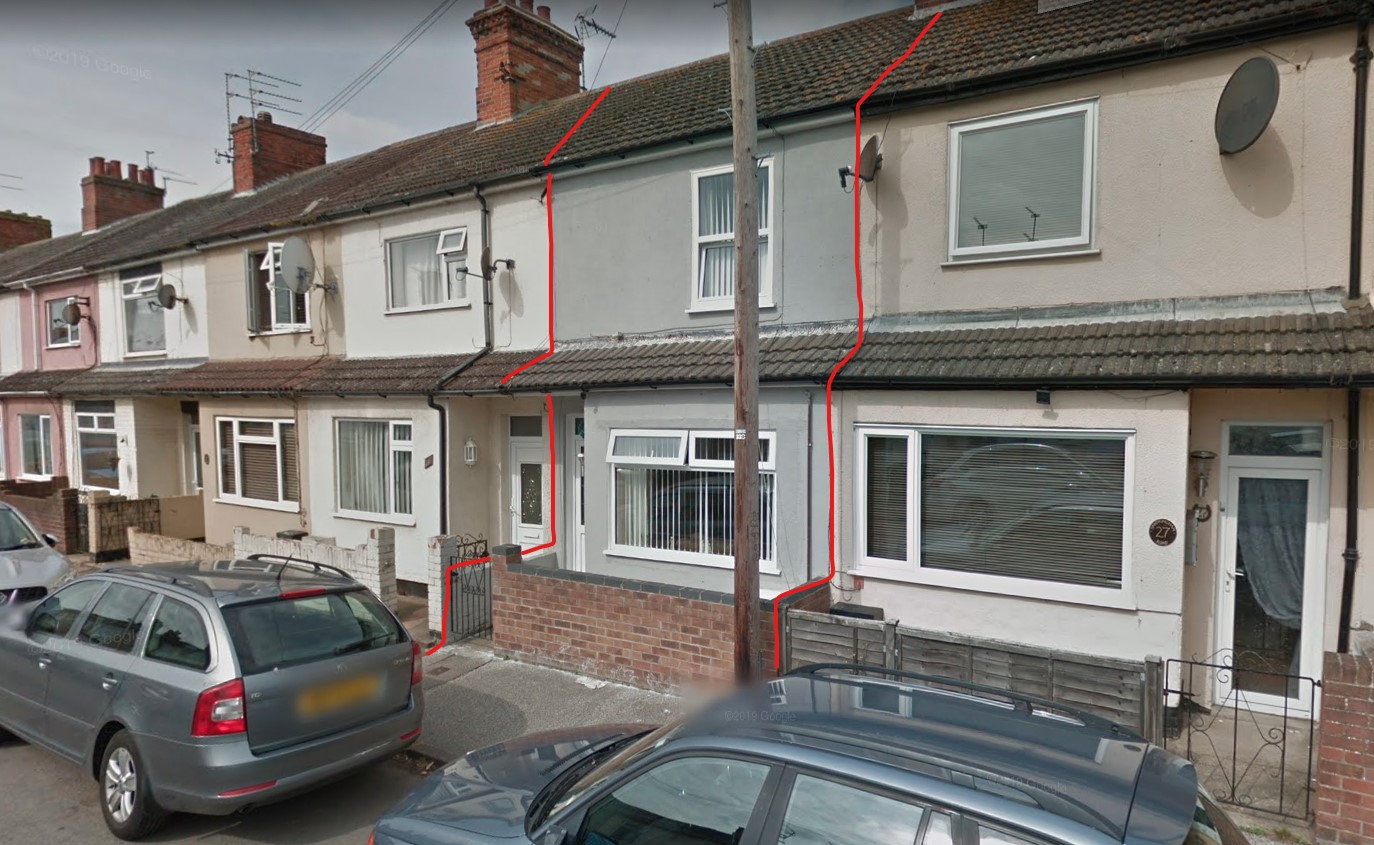 This house is part of a long terrace. As proposed, the porch would become part of the front wall.Port House, Station Square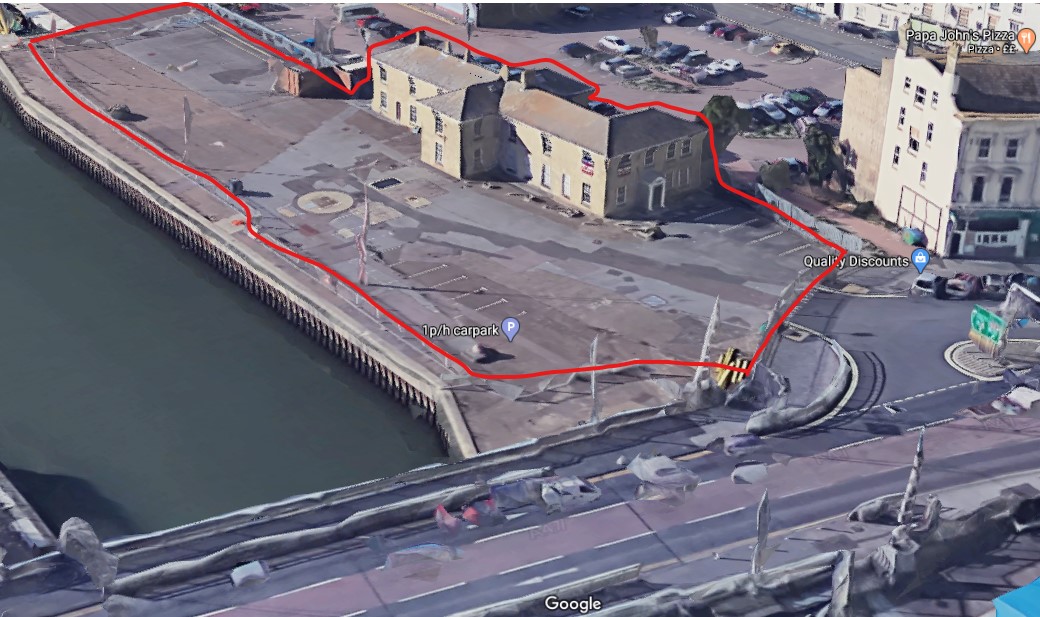 This is described as a change of use, but is entered as full planning permission. The plans do not include apartment details we usually see – layout of flats, bin storage, cycle provision, driveways, location of kitchen etc. Level of detail is more appropriate for change of use or outline planning permission.64 London Road North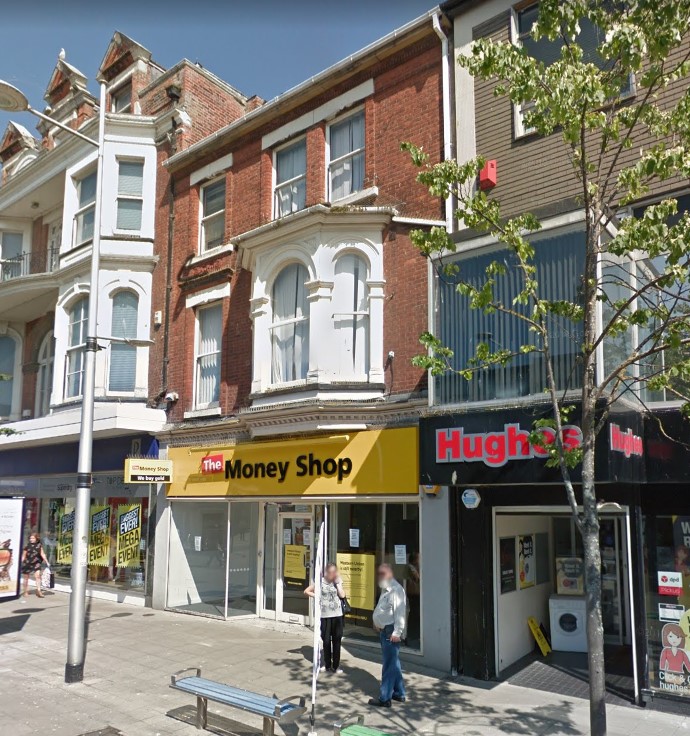 One neighbour comment asking ESC to clarify their flood risk criteria.Proposal to place a 1 bedroom flat to the rear of the shop.Attached flood risk assessment covers the first and second floor, but not the ground floor.East Point Pavilion, Royal Plain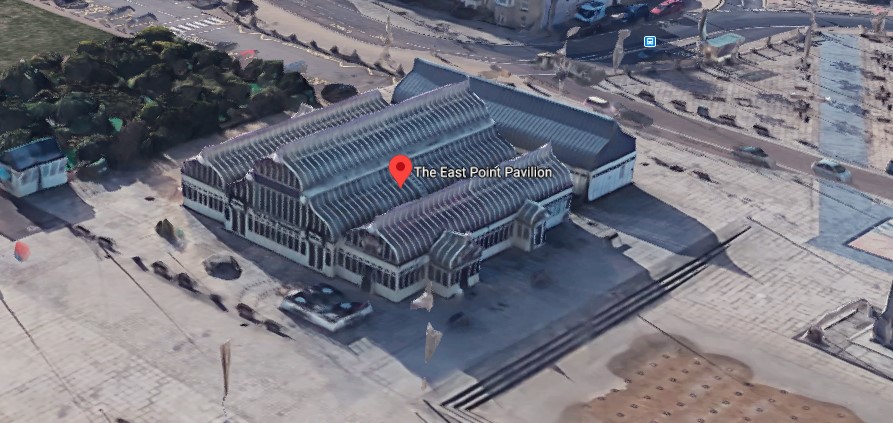 A proposal to restyle the pavilion as a food court / market style space. Some infill to the rear adjoining the toilet block.Royal Court Hotel, 146 London Road South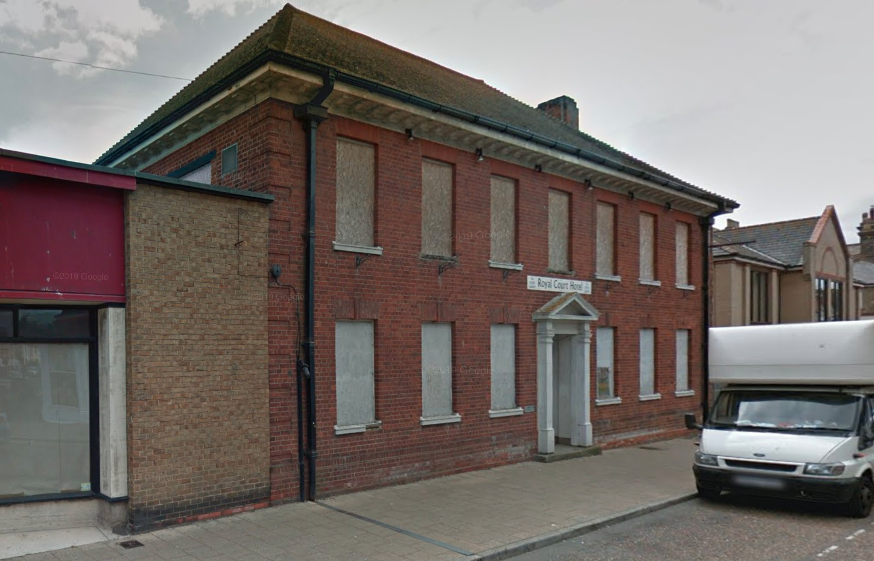 This has been resubmitted with amended plans. One new public objection, highlighting density of accommodation, insufficient parking and insufficient bin space.In May this committee recommended rejection with a proposal of a café and 29 flats. There was considerable public objection to that proposal too. This has since been reduced to a café and 16 flats.485 London Road South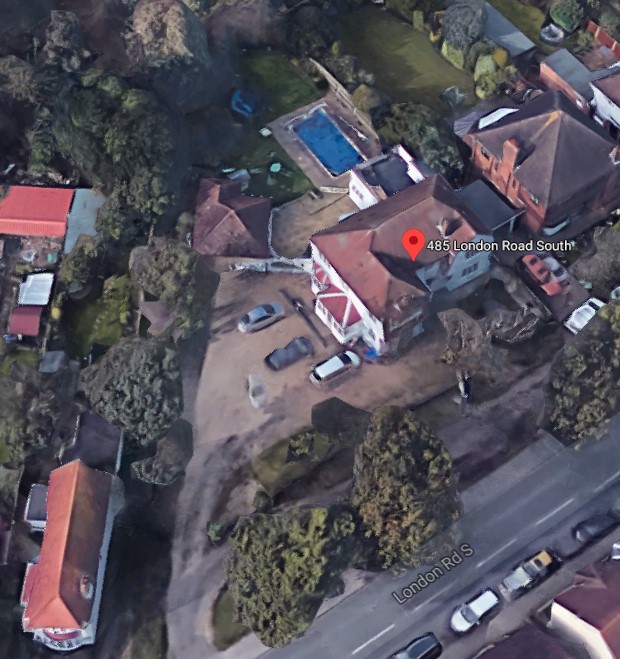 Large isolated property in a residential area.11 Uplands Road North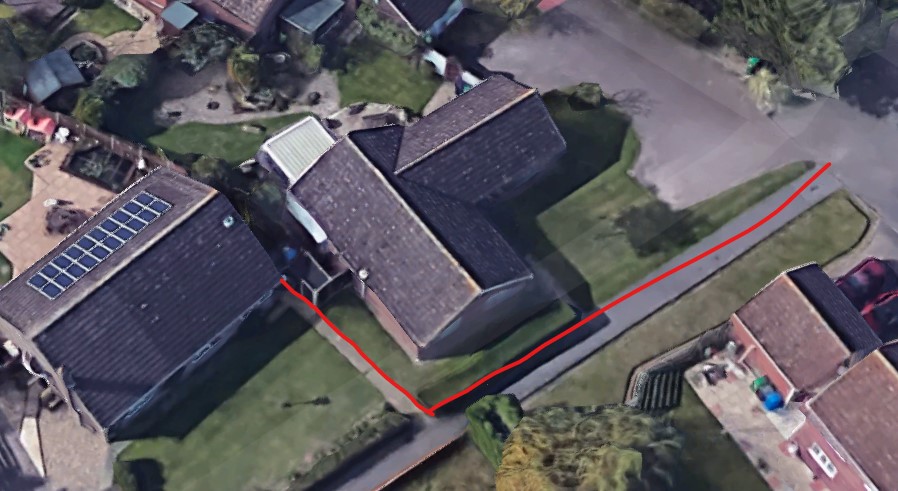 One neighbour comment highlighting a side extension that is not covered by these proposals. Concerns about overhanging of property boundary and privacy concerns.There does appear to be a discrepancy in the South East elevation as the utility/WC appears not to be shown.190 Yarmouth Road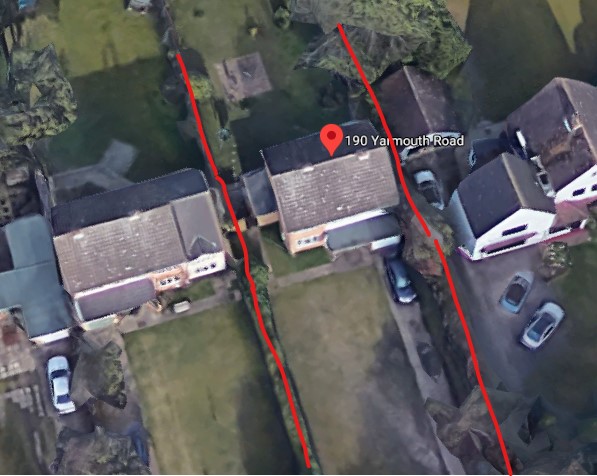 Squaring off existing extension to form a rectangular building. Similar to neighbour. No public objections.9 Gunton Church Lane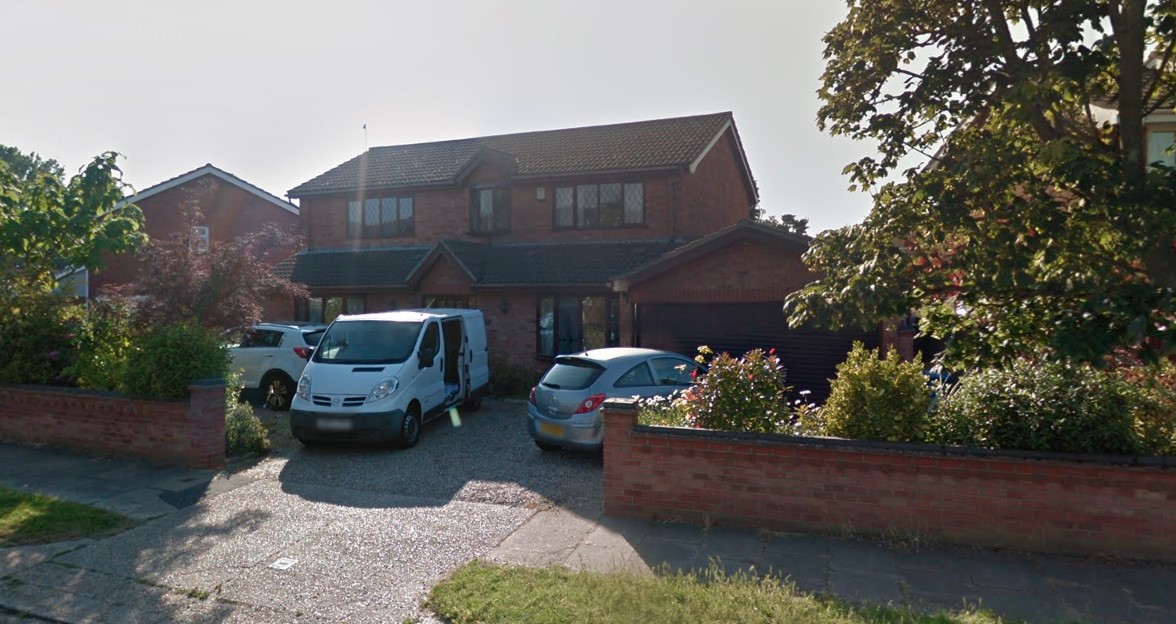 A proposed garden room to the rear of the house.The Lake Lothing (Lowestoft) Third Crossing Order 2020 Schedule 2 (Works Provisions) Planning Act 2008This has been sent as a mass of planning maps with no guides or summaries. 356 uniquely named documents are provided.25 Sandringham Road Lowestoft Suffolk NR32 2BUConstruction of a porch (residential)DC/20/3275/FULPublic commentsConstraintsRelated casesDocumentsMapPort House Station Square Lowestoft Suffolk NR32 1BAChange of use from first floor offices to apartments & doors at ground floor access . Associated works to surrounding external areas.DC/20/3136/FULPublic commentsConstraintsRelated casesDocumentsMap64 London Road North Lowestoft Suffolk NR32 1ETChange of use of part of ground floor from commercial unit to 1-bed residential flat with erection of single storey infill rear extension following the demolition of part of single storey rear extension and removal of external stairs at rear.DC/20/3279/FULPublic commentsConstraintsRelated casesDocumentsMapEast Point Pavilion Royal Plain Lowestoft Suffolk NR33 0APWorks include internal strip out/reconfiguration of interiors, insertion of sliding folding doors, infill extensions, new door to PC block, proposed louvres and vents and proposed signage.DC/20/3175/FULPublic commentsConstraintsRelated casesDocumentsMapRoyal Court Hotel 146 London Road South Lowestoft NR33 0AZRedevelopment and extension of the former Royal Court Hotel to provide a café (A3) at ground level and 16 residential flatsDC/20/1352/FULPublic commentsConstraintsRelated casesDocumentsMap485 London Road South Lowestoft Suffolk NR33 0PDChange of use of one room in dwelling from solicitors office to part of the residential accommodation (Planning permission W5724/5 granted for use on 15 July 1997DC/20/3233/COUPublic commentsConstraintsRelated casesDocumentsMap11 Uplands Road North Lowestoft Suffolk NR33 8AZConstruction of a single storey front and rear extensionsDC/20/3167/FULPublic commentsConstraintsRelated casesDocumentsMap190 Yarmouth Road Lowestoft Suffolk NR32 4ABExtensionsDC/20/3154/FULPublic commentsConstraintsRelated casesDocumentsMap9 Gunton Church Lane Lowestoft Suffolk NR32 4LEProposed single storey rear extension.DC/20/3195/FULPublic commentsConstraintsRelated casesDocumentsMapThe Lake Lothing Third CrossingSCC/0040/20/DOR356712 